      December Party Menu         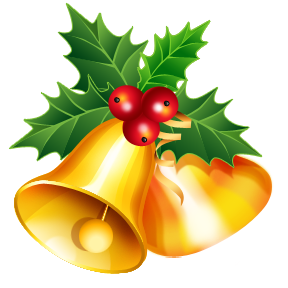 Lunch - £21.50 Dinner - £26.50Sunday Lunch  £23.50Roast Parsnip and Apple Soup with Crisp Croutons***Smoked Salmon and Prawn Roulade with a Parsley and Chive Mayonnaise***Feta Cheese Salad with Pear and Beetroot with a Walnut Dressing***Melon Ball and Berry Cocktail with a Clementine Sorbet***Chicken Liver and Garlic Pate with Homemade Chutney and Crunchy Salad**************Roast Fylde Turkey with Traditional Accompaniments and Seasonal Vegetables***Stuffed Peppers with Spiced Cous Cous topped with Melted Goats Cheese and Pesto***Roast Beef with Yorkshire Pudding and Red Wine Gravy finished with Fresh Rosemary***Lamb Shoulder with Honey Roast Parsnips, Carrots and Redcurrant Jus***Pan Fried Salmon with Fennel and Shrimp Sauce*************Christmas Pudding with Brandy Sauce***Lemon and Ginger Cheesecake with Creme Fraise ***Blackberry Bakewell Tart with Warm custard***Dark Chocolate and Cointreau Mousse served with a Homemade Biscuit***A Selection of Wallings Ice Creams***Tea/Coffee & Mince Pies       Christmas Day Menu           Adults -£75.00 Children (under 12) -£40.00Complimentary Glass of Kir Royale & Canapés on arrival************Broccoli and Stilton Soup finished with Cream***Melon Ball and Berry Cocktail with Clementine Sorbet***Goats Cheese, Red Onion Marmalade and Pesto Bruschetta on Mixed Rocket and Cherry Tomatoes***King Prawns with Lemon Grass and Chilli cooked in a Garlic Butter with Toasted Ciabatta***Field Mushroom filled with Black Pudding and Chorizo with Peppercorn Sauce*****************Roast Fylde Turkey with Traditional Accompaniments and Seasonal Vegetables***Roast Sirloin of Beef with Yorkshire Pudding finished with Rosemary Gravy***Rack of Lamb with Honey Roasted Parsnips and Carrots and Redcurrants***Gently Fried Sea Bream on Wilted Spinach with Prawn Sauce and Creamed Potatoes***Brie and Onion Bake with Crisp Salad, Fried New Potatoes and Peppers*************DessertsTraditional Christmas Pudding with Brandy Sauce***Seasonally Spiced Apple Strudel with Warm Custard***Lemon and Ginger Cheesecake with Raspberry Compote***Vanilla Crème Brule with Shortbread and Seasonal Berries***A Selection of Wallings Ice Creams**************Selection of Cheese and Biscuits***************Tea/Coffee & Mince Pies	***	         Boxing Day Menu                   Adults -£27.50 Children (under 12) -£16.95Goats Cheese and Leek Souflee on Marinated Plum Tomatoes***Cauliflower Cheese Soup finished with Fresh Croutons***Melon Ball and Berry Cocktail with Clementine Sorbet***Classic Chicken Cesar Salad with Anchovies and Croutons and a Creamy Cesar Dressing***King Prawn, Lemon Grass and Chilli Cooked in a Garlic Butter with Toasted Ciabatta**************Roast Beef with Yorkshire Pudding and Red Wine Gravy finished with Rosemary***Brown Sugar and Honey Glazed Ham with Seasonal Vegetables and Cheese Sauce***Stuffed Aubergine with Spicy Rice and Melted Goats Cheese finished under the grill***Lamb Shoulder with Honey Roast Parsnips and Carrots and Redcurrants***Red Snapper with a panache of Vegetables and Pesto Dressing*************DessertsSpringfield Coffee Renoir with Coffee Icing and Toasted Almonds***Apple and Rhubarb Crumble Served with Custard***Sticky Toffee Pudding with Toffee Sauce and Vanilla Ice Cream***Vanilla Panacotta with Poached Pear in Red Wine ***A Selection of Wallings Ice Creams***Selection of Cheese and Biscuits***Tea/Coffee & Mince Pies***